Августовская конференция работников образования Сретенского района28 августа 2018г. на базе МОУ «Сретенская средняя общеобразовательная школа №1» состоялась августовская конференция работников образования Сретенского района.С приветственным словом к участникам обратилась председатель районной организации профсоюза работников образования Кархова О.Н.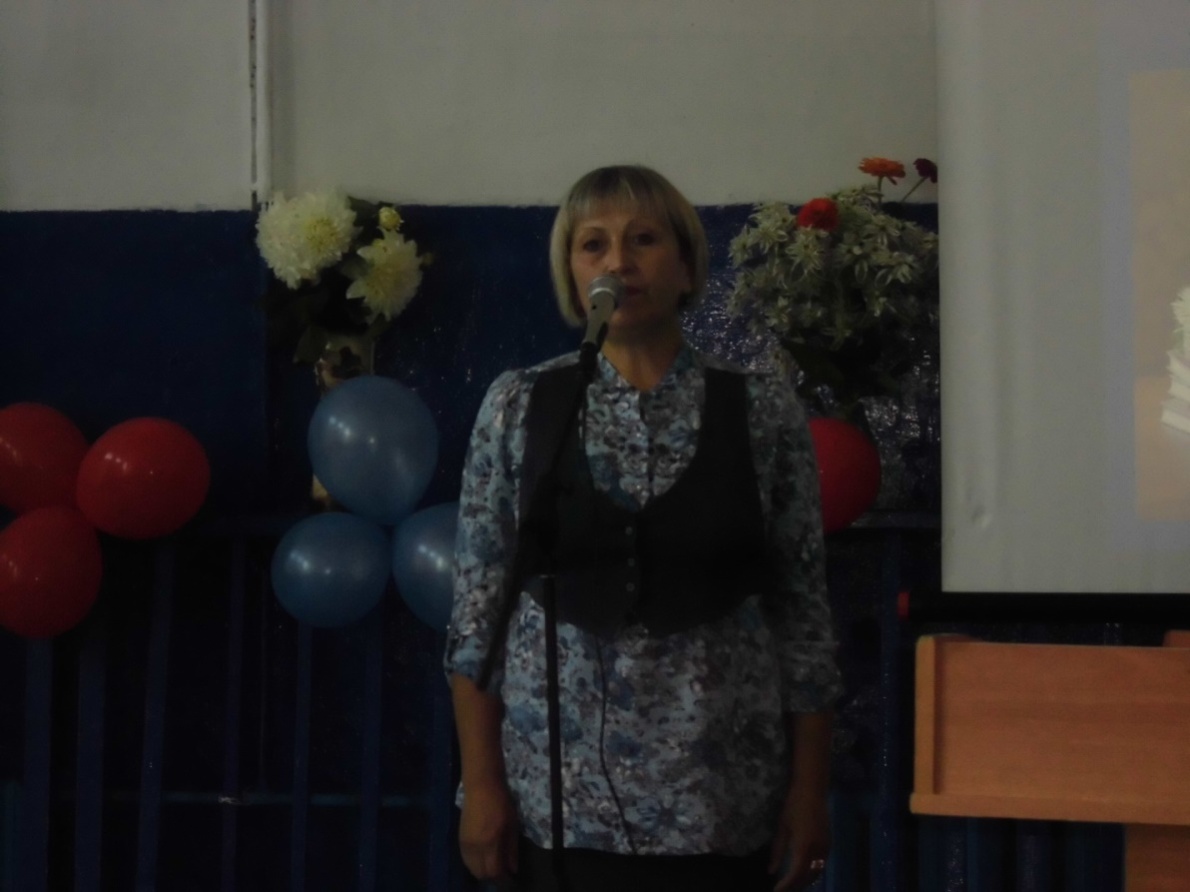 Уважаемые коллеги!Благодаря вам инициативным, творческим, преданным своей профессии, сохраняются лучшие традиции, которые сложились в нашей системе образования. Вы отдаёте весь свой богатый опыт, чтобы юные жители района получили качественное, отвечающее всем современным стандартам образование. Ведь хорошее образование сегодня – это уверенность в своих силах, ключ к успешной самореализации и карьере. Пусть дети радуют вас своими успехами и победами.Я уверена, что новый учебный год принесёт всем только положительные эмоции, станет добрым и успешным для каждого из вас! Берегите себя и своих педагогов.(Проведена церемония награждения).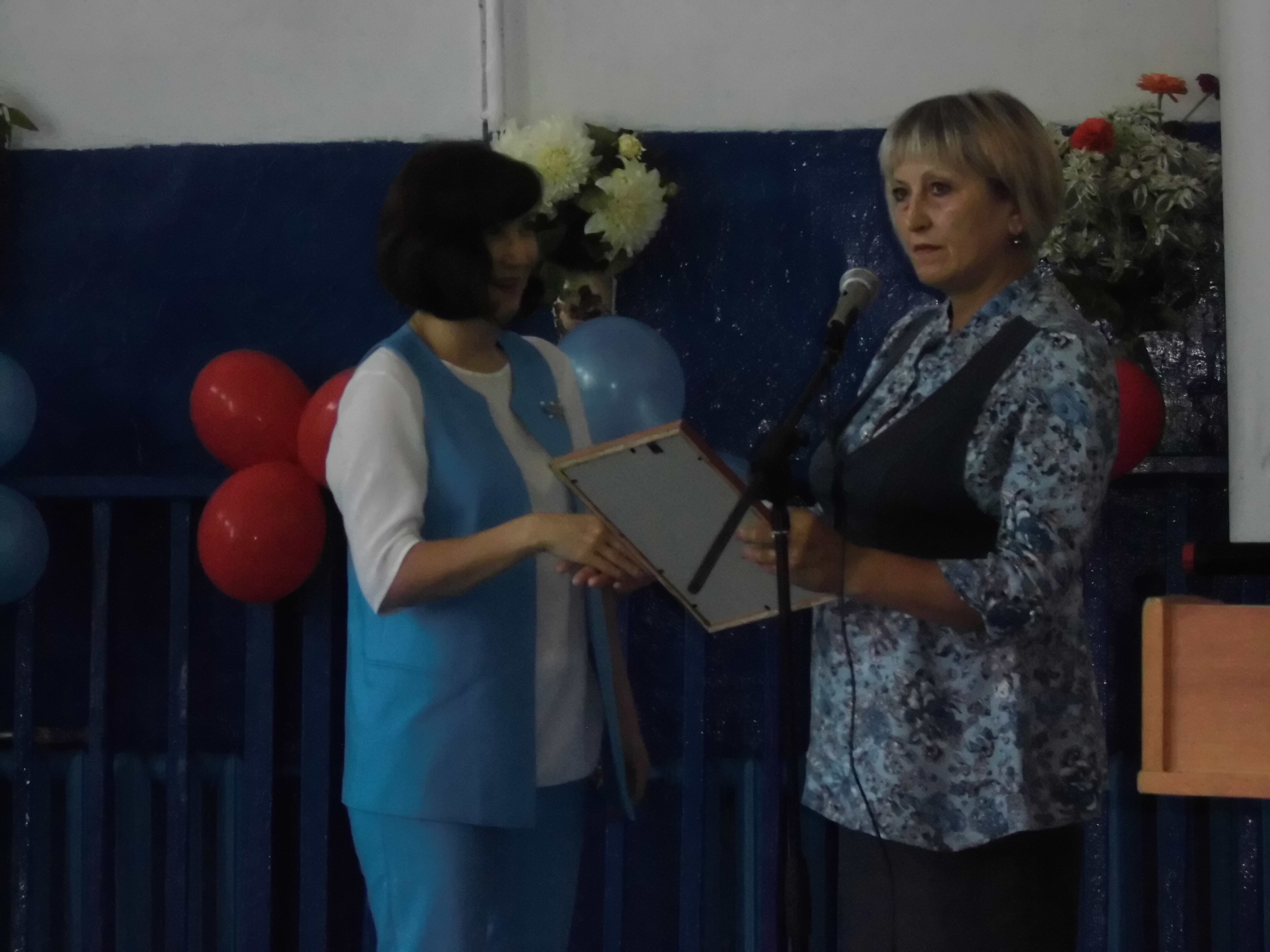 Скутилина Н.В. – заместитель Главы администрации МР «Сретенский район» по социальным вопросам, грамотой Забайкальского краевого комитета Профсоюза работников народного образования и науки РФ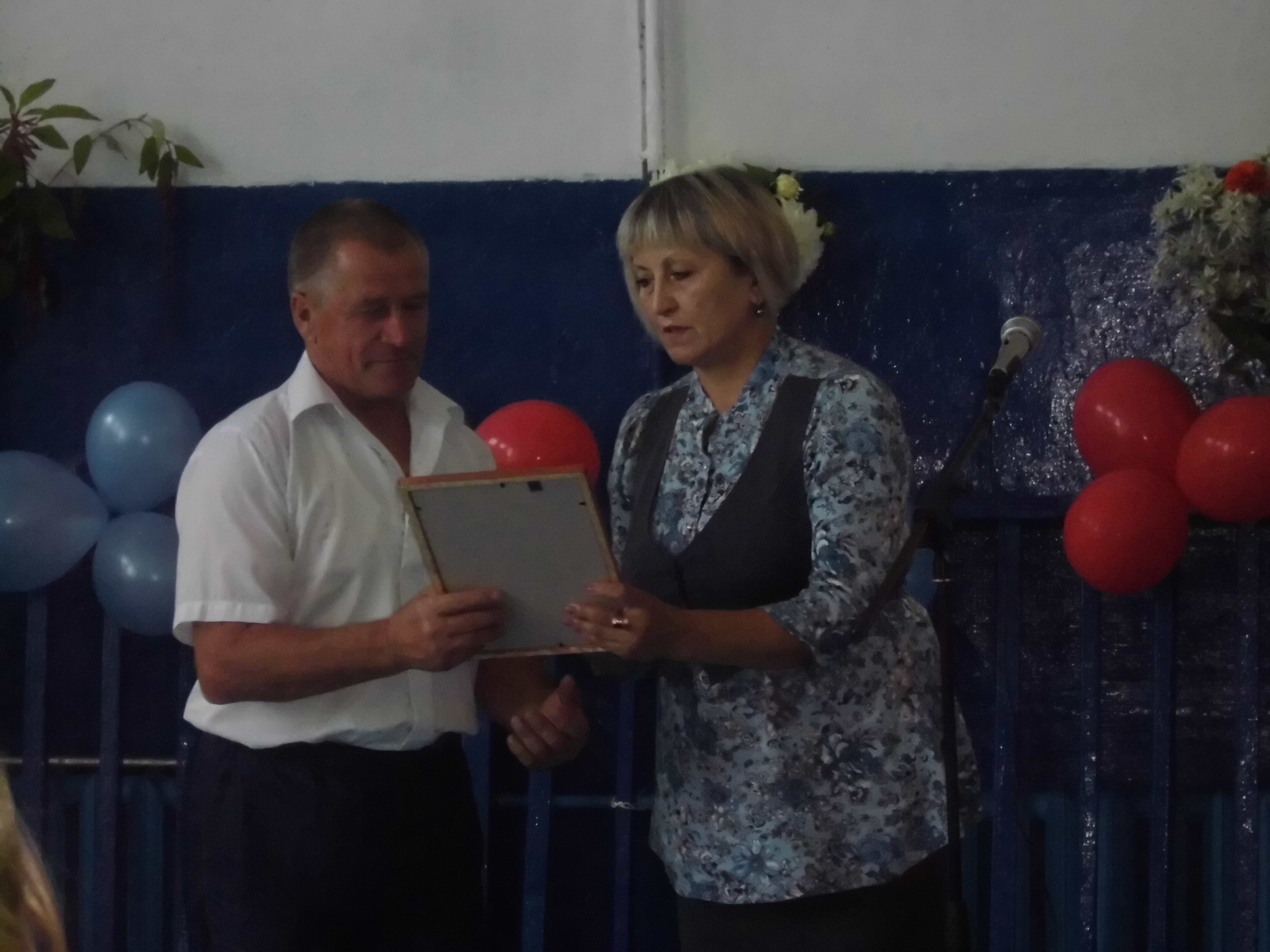 Пенский А.Н. – председатель первичной профсоюзной организации МОУ «Ботовская СОШ», грамотой Исполнительного комитета Профсоюза Российской Федерации.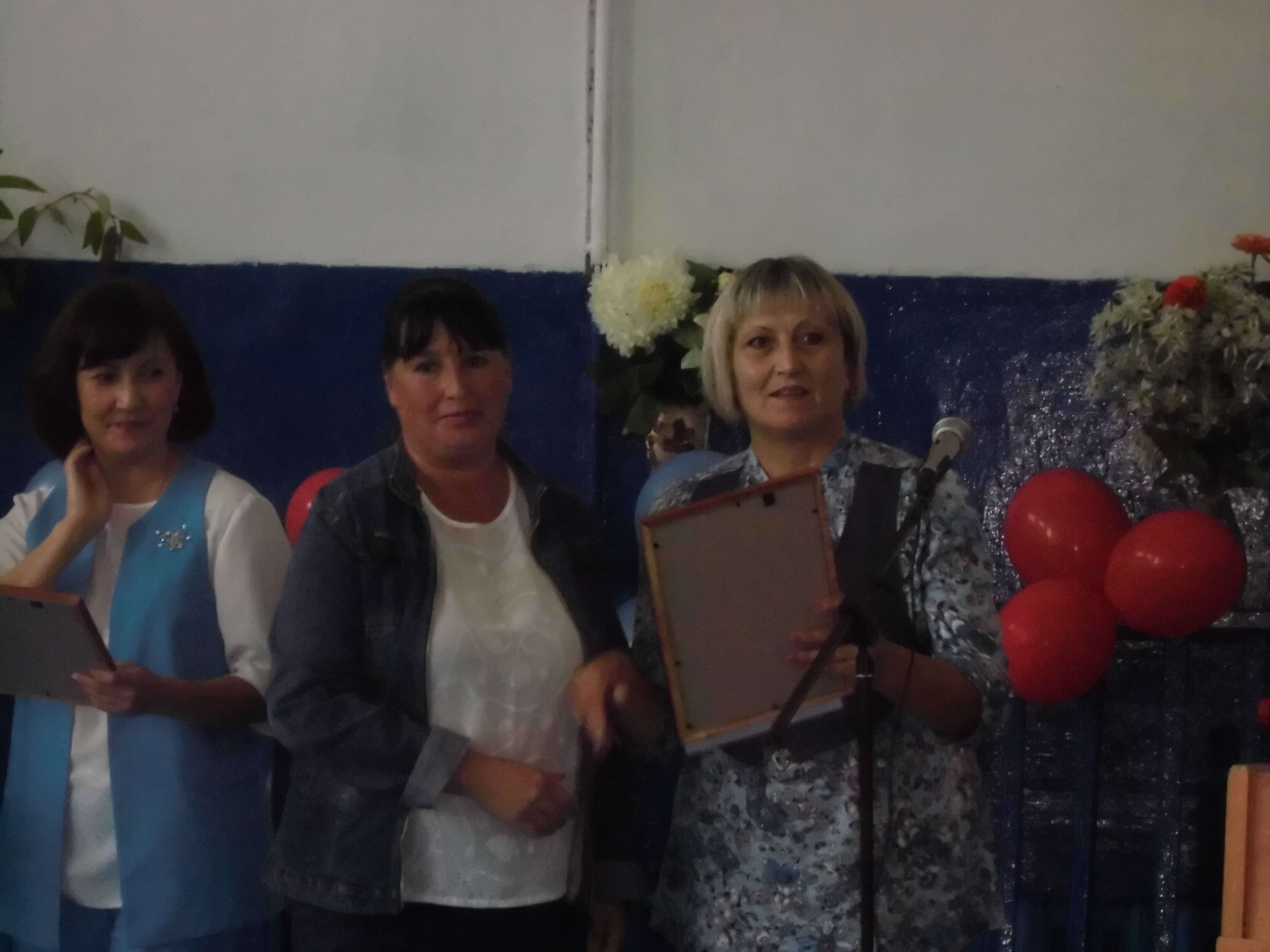 Шаврова Н.Н- председатель МДОУ детский сад №1 г.Сретенска, Бубнову О.В. – председатель профсоюзной организации МОУ «Сретенская основная общеобразовательная школа №1»,грамотой Исполнительного комитета Профсоюза Российской Федерации. Кореневу Н.В. – председатель профсоюзной организации ГОУ «Специальное учреждение закрытого типа», грамотой Краевого комитета Профсоюза работников народного образования и науки РФ.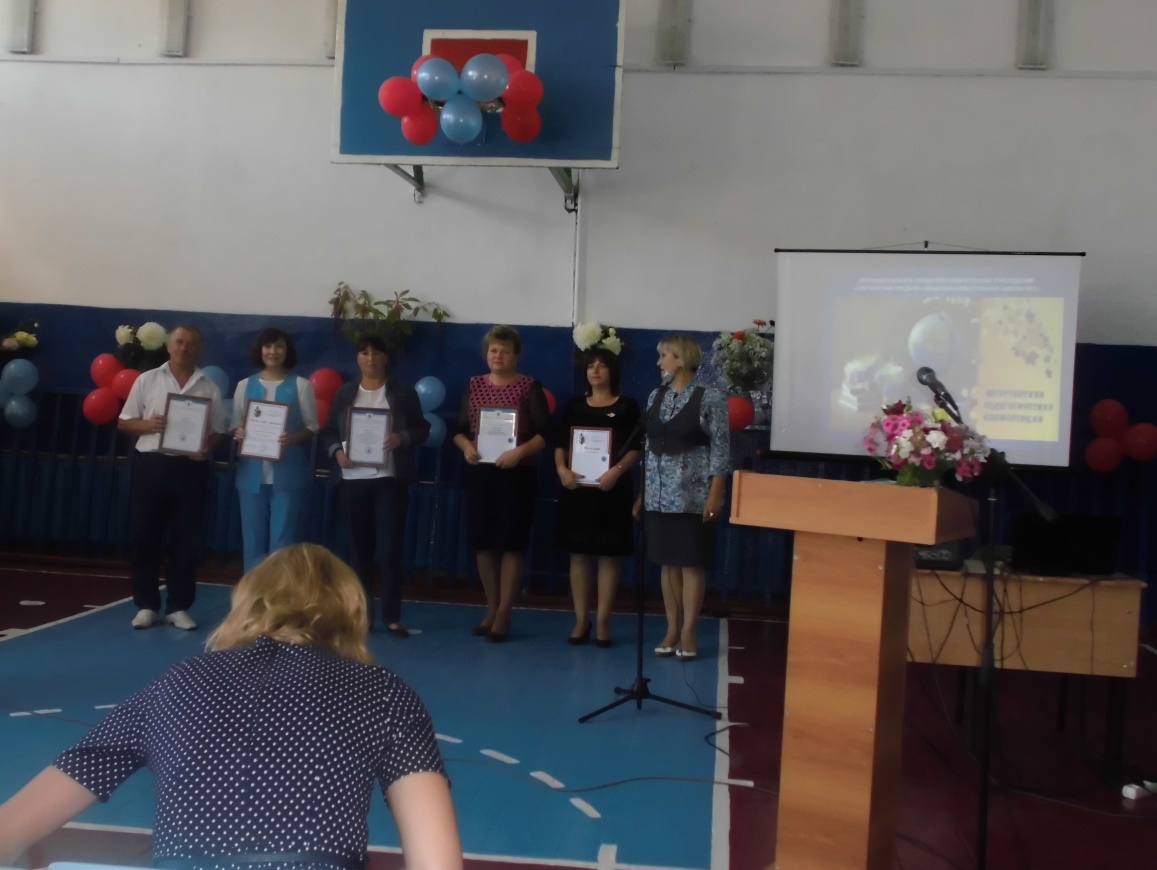 В рамках социального партнёрства руководители общеобразовательных школ награждены грамотами Сретенского районного комитета Профсоюза работников образования Козырин С.А. – директор МОУ «Верхнекуэнгинская основная общеобразовательная школа».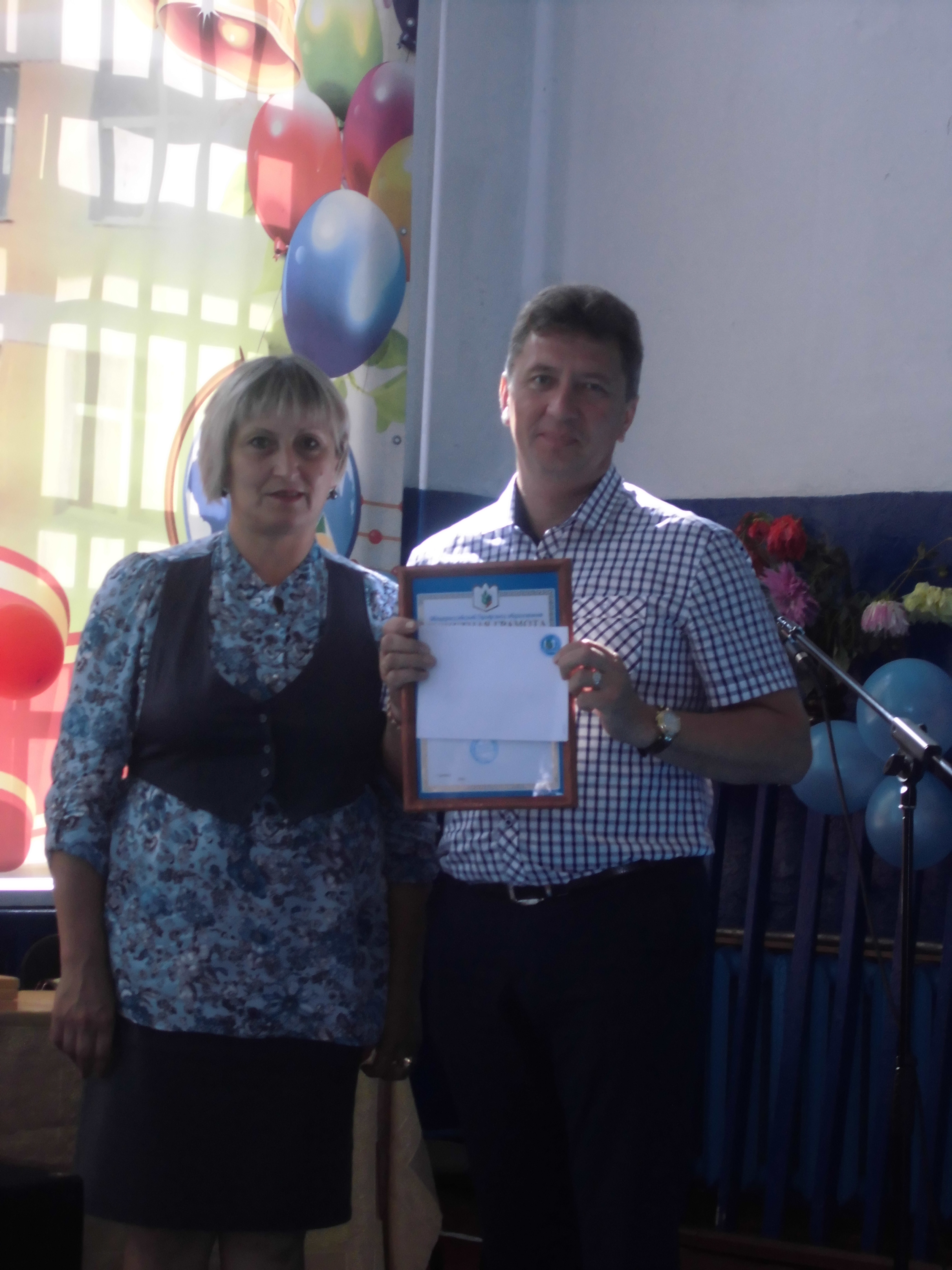 Мик Е.Н. – директор МОУ «Нижнекуэнгинская основная общеобразовательная школа»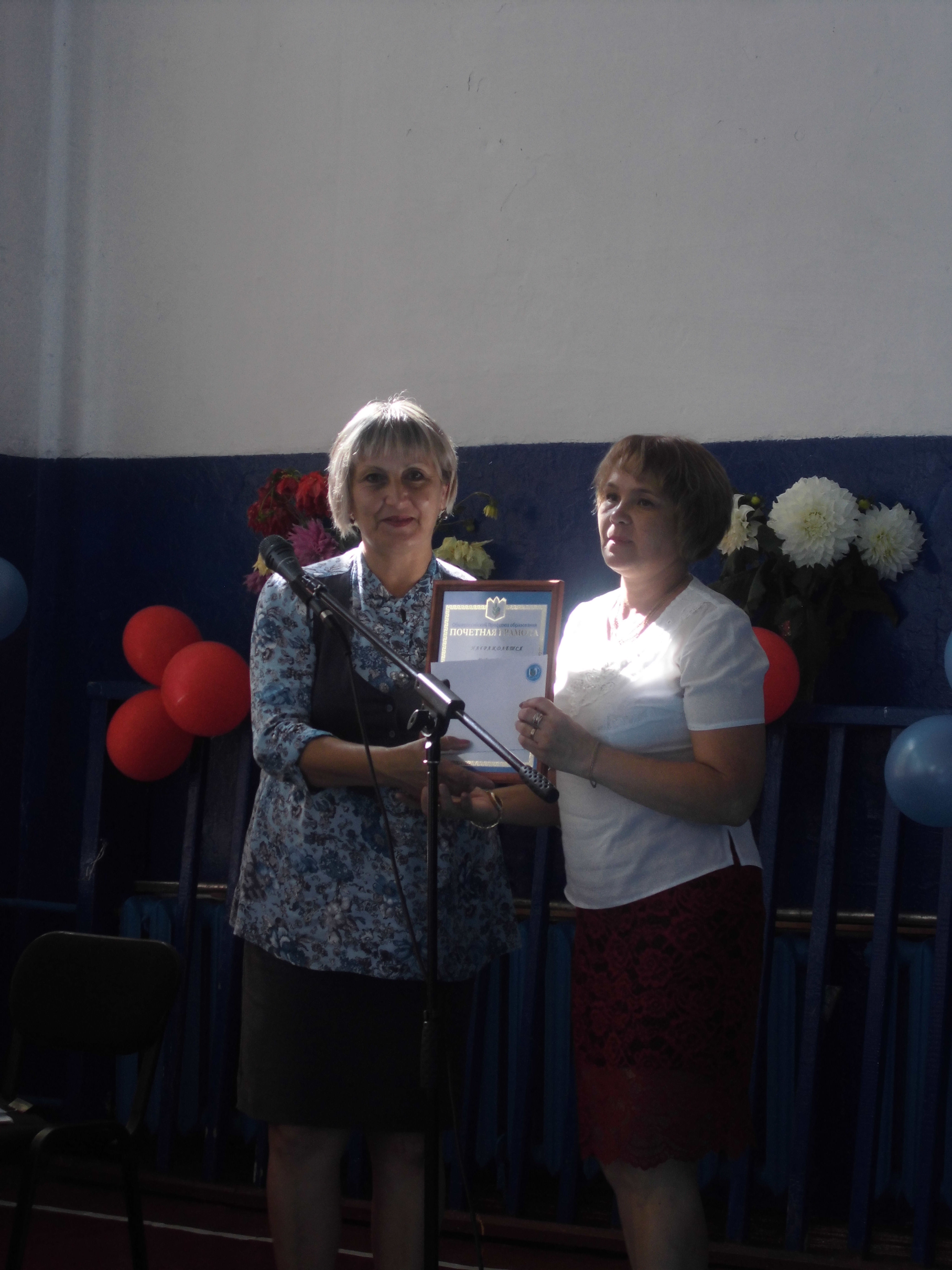 Черта Е.Г. – директор МОУ «Матаканская основная общеобразовательная школа».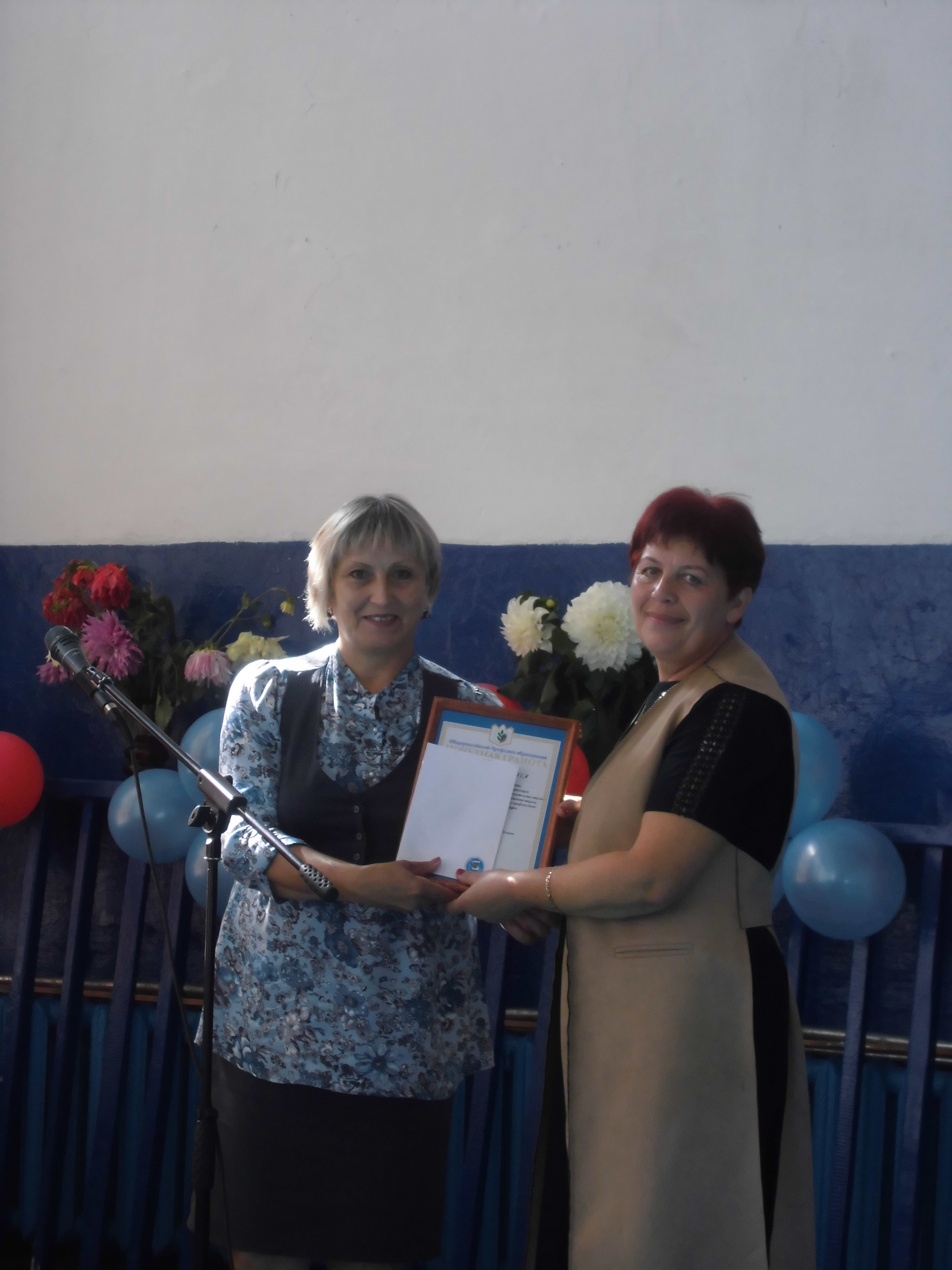 На пленарном заседании председатель районной организации профсоюза работников народного образования и науки РФ  О.Н.Кархова выступила с докладом «Роль общественно-профессиональных сообществ в системе общего образования района в рамках социального партнёрства».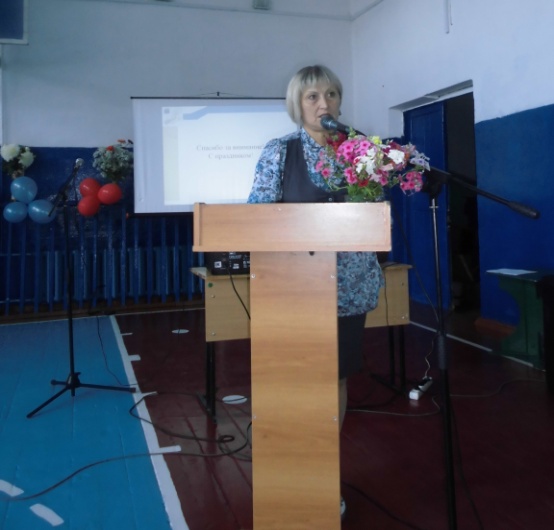 